APPLICATION FOR THE RESERVATION OF THE ST. FRANCIS ASSISI PROTOCOL AND EVENT HALL, KOPERUSER:7.  Hall layout (circle accordingly or, in the case of a special setting, fill in accordingly):classic layout in the hall: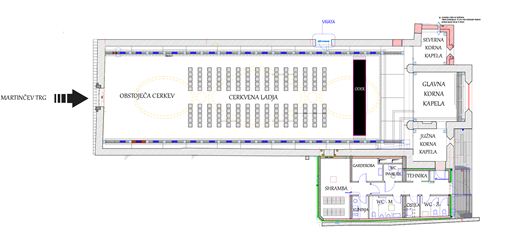 specific layout of the hall (fill in chair, stage, table etc. placement):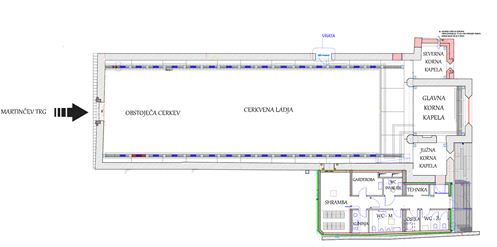 8. 	Statement:By submitting a booking application for the St. Francis of Assisi Hall, I agree that I am familiar with the house rules, fire safety, the official price list and duties connected to the use the hall. I am aware that the completed booking application for renting the hall does not necessarily mean that I will also gain a license to use the hall.SIGNATURE and STAMP: _______________________MANDATORY ATTACHMENTS:Order form for the use of the hall, which is a mandatory condition for issuing authorization.Name:Registration No:Address:Tax No.:Contact person:Postcode:GSM :Person in charge:E-mail:1.Purpose of use (circle):Purpose of use (circle):EVENT (concert, cultural program, movie night…)EVENT (presentations, round table…) WEDDING CEREMONY EXHIBITIONOTHER: _____________________________ (to be filled in)EVENT (concert, cultural program, movie night…)EVENT (presentations, round table…) WEDDING CEREMONY EXHIBITIONOTHER: _____________________________ (to be filled in)EVENT (concert, cultural program, movie night…)EVENT (presentations, round table…) WEDDING CEREMONY EXHIBITIONOTHER: _____________________________ (to be filled in)EVENT (concert, cultural program, movie night…)EVENT (presentations, round table…) WEDDING CEREMONY EXHIBITIONOTHER: _____________________________ (to be filled in)2.Name of the event:Name of the event:3.Date and time of use:Date and time of use:on the date: _ _. _ _.2015; from _ _. _ _ hours to _ _. _ _ hours (e.g. 17:30 – 20:30)from _ _. _ _.2015 to _ _. _ _.2015, total of _______ days as follows:_ _. _ _.2015 - from _ _. _ _ hours to _ _. _ _ hours (e.g. 17:30 – 20:30)_ _. _ _.2015 - from _ _. _ _ hours to _ _. _ _ hours (e.g. 17:30 – 20:30)_ _. _ _.2015 - from _ _. _ _ hours to _ _. _ _ hours (e.g. 17:30 – 20:30_ _. _ _.2015 - from _ _. _ _ hours to _ _. _ _ hours (e.g. 17:30 – 20:30)on the date: _ _. _ _.2015; from _ _. _ _ hours to _ _. _ _ hours (e.g. 17:30 – 20:30)from _ _. _ _.2015 to _ _. _ _.2015, total of _______ days as follows:_ _. _ _.2015 - from _ _. _ _ hours to _ _. _ _ hours (e.g. 17:30 – 20:30)_ _. _ _.2015 - from _ _. _ _ hours to _ _. _ _ hours (e.g. 17:30 – 20:30)_ _. _ _.2015 - from _ _. _ _ hours to _ _. _ _ hours (e.g. 17:30 – 20:30_ _. _ _.2015 - from _ _. _ _ hours to _ _. _ _ hours (e.g. 17:30 – 20:30)on the date: _ _. _ _.2015; from _ _. _ _ hours to _ _. _ _ hours (e.g. 17:30 – 20:30)from _ _. _ _.2015 to _ _. _ _.2015, total of _______ days as follows:_ _. _ _.2015 - from _ _. _ _ hours to _ _. _ _ hours (e.g. 17:30 – 20:30)_ _. _ _.2015 - from _ _. _ _ hours to _ _. _ _ hours (e.g. 17:30 – 20:30)_ _. _ _.2015 - from _ _. _ _ hours to _ _. _ _ hours (e.g. 17:30 – 20:30_ _. _ _.2015 - from _ _. _ _ hours to _ _. _ _ hours (e.g. 17:30 – 20:30)on the date: _ _. _ _.2015; from _ _. _ _ hours to _ _. _ _ hours (e.g. 17:30 – 20:30)from _ _. _ _.2015 to _ _. _ _.2015, total of _______ days as follows:_ _. _ _.2015 - from _ _. _ _ hours to _ _. _ _ hours (e.g. 17:30 – 20:30)_ _. _ _.2015 - from _ _. _ _ hours to _ _. _ _ hours (e.g. 17:30 – 20:30)_ _. _ _.2015 - from _ _. _ _ hours to _ _. _ _ hours (e.g. 17:30 – 20:30_ _. _ _.2015 - from _ _. _ _ hours to _ _. _ _ hours (e.g. 17:30 – 20:30)4.Estimated number of visitors:Estimated number of visitors:__________ visitors__________ visitors__________ visitors__________ visitors5.5.Required equipment (mark appropriately):Required equipment (mark appropriately):YESNOComment5.5.Event stageEvent stageSize: _____ m25.5.Sound systemSound systemEstimated time of the technician's work: _____ h5.5.LightingLightingEstimated time of the technician's work: _____ h5.5.Projection screen and projectorProjection screen and projector5.5.ChairsChairsNumber of chairs: ______ per piece5.5.Wardrobe service Wardrobe service 6.Event program: (including the time needed for the preparation, implementation and cleaning of all areas)Event program: (including the time needed for the preparation, implementation and cleaning of all areas)(Example: preparation 10:00 – 12:00, event program 12:00 – 14:00, cleaning 14:00 – 16:00)(Example: preparation 10:00 – 12:00, event program 12:00 – 14:00, cleaning 14:00 – 16:00)(Example: preparation 10:00 – 12:00, event program 12:00 – 14:00, cleaning 14:00 – 16:00)(Example: preparation 10:00 – 12:00, event program 12:00 – 14:00, cleaning 14:00 – 16:00)